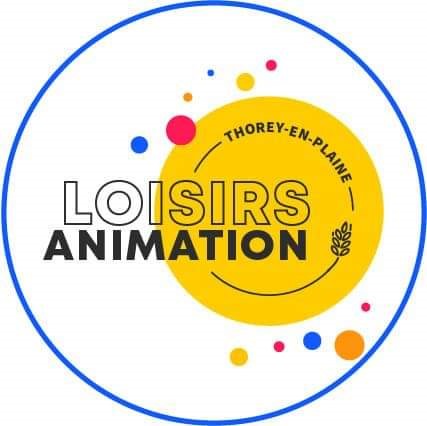 21ème Vide Grenier - BrocanteTHOREY EN PLAINE 21110L'Association « LOISIRS ANIMATION » vous remercie  pour votre ou vos participations à nos derniers vide greniers  et vous présente ses meilleurs vœux pour cette nouvelle année 2024Nous vous informons que, cette année,  notre vide grenier aura lieu le : DIMANCHE 12 MAI 2024de 6h à 18 heures, à THOREY EN PLAINE (Intérieur et extérieur salle polyvalente)TARIFS: 	Intérieur  : 5 € le mètre linéaire (tables et chaises disponibles uniquement en intérieur, maximum 8 m) Extérieur : 3 € le mètre linéaire (minimum 5m)En raison des commodités de stationnement offertes (véhicule à portée de mains toute la journée) une longueur minimum de réservation est imposée avec ou sans voiture, puis sera ensuite fonction de la longueur de votre attelage. Véhicule + remorque : Minimum 10 mètres RESERVATION et  PAIEMENT  OBLIGATOIRES, par retour de coupon ci-dessous avec règlementVISITEURS : Entrée gratuite	             Espérant vous accueillir à nouveau parmi nous, recevez nos sentiments les plus cordiaux.	A Thorey en Plaine le 6/2/2024											Le président 									Eric SCHUSTER 07 49 54 94 39 										loisirs.animation.thorey@gmail.com-----------------------------------------------------------------------------------------------------------------------------------------------------------------------------	LOISIRS ANIMATION 	Coupon d’inscription  au vide grenier du 12/5/2024, à retourner à :	Mr Eric SCHUSTER 3 rue de la Charmille 21110 Thorey en Plaine 	Nom, Prénom Exposant :…………………………………………………………………………..	Adresse :……………………………………………………………………………………………	Teléphone :…………..	Mail :……………………………………………………..	Type de véhicule : ………………………………………..Remorque □ Oui    □ Non	Mètres à réserver :              	x 3 euros (si extérieur)					x 5 euros (si intérieur)	Montant du règlement joint :	Inscription validée à réception du règlement et du coupon	--------------------------------------------------------------------------------------------------------------------------